俞星宇同学获神州集团奖学金2021年9月3日，我校2018级建筑工程施工专业1班，俞星宇同学获2021年神州集团奖学金5000元。俞星宇同学虽然出生贫困家庭，但他刻苦学习，乐于助人，在校期间获得三好学生称号，并于2021年高职分类考试中取得优异成绩，被福建信息职业技术学院录取。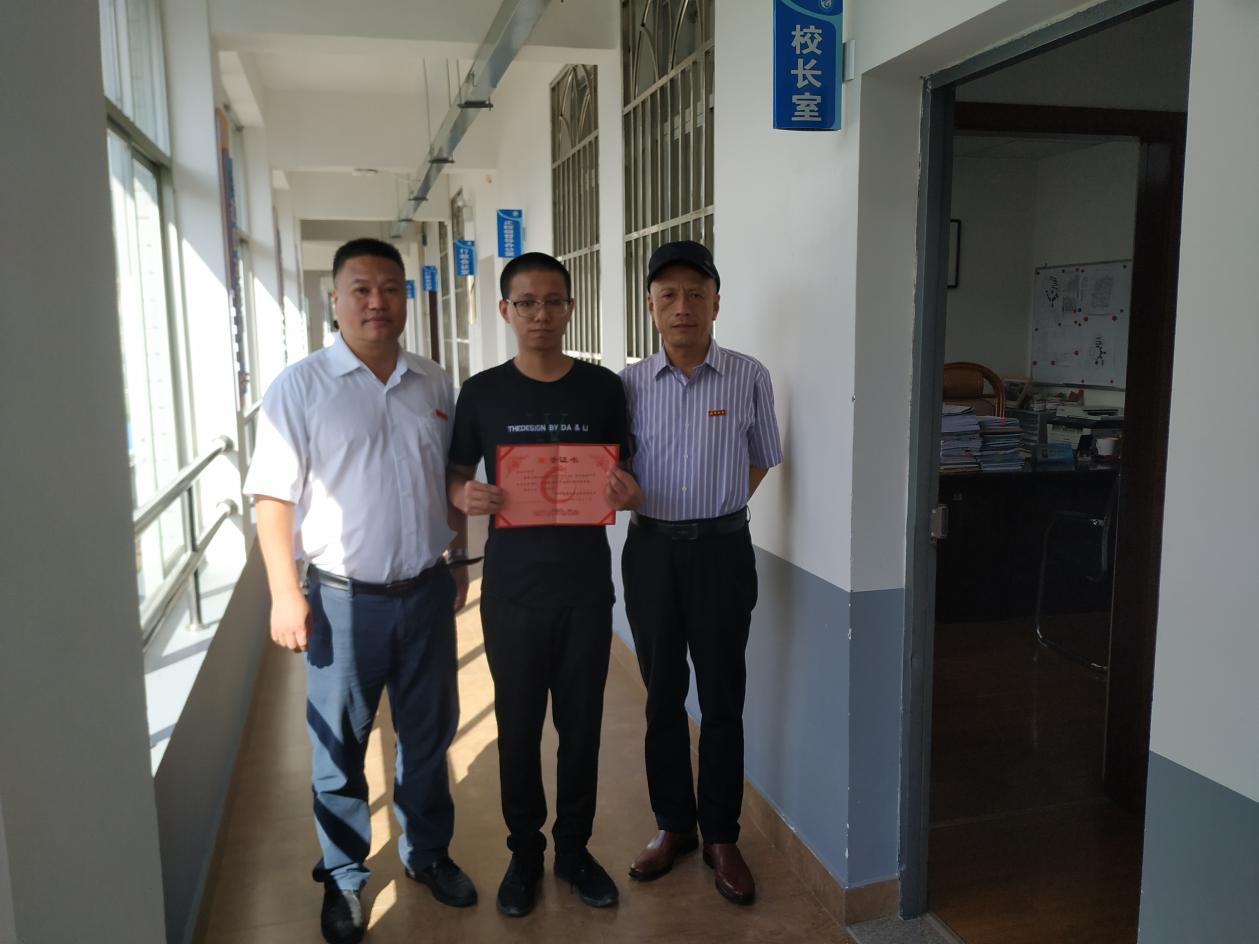 陈友水校长、林萍书记和俞星宇同学合影陈友水校长对神州集团慷慨资助贫困生的善举表示感谢，并勉励俞星宇同学要心怀感恩，进入大学后需更加努力学习，将来学有所成，投身家乡建筑产业，回报社会。